İş ve Görev Tanım Formu
Gerekli Bilgi ve Beceriler 5018 sayılı Kamu Mali Yönetimi ve Kontrol KanunuTaşınır Mal YönetmeliğiGenel Muhasebe Ketumiyet Görev Kısa Tanımı (Özeti)Taşınır Mal Yönetmeliği doğrultusunda, kaynağına ve edinme yöntemine bakılmaksızın, Fakülteye ait taşınır malların kaydı, muhafazası ve kullanımı ile yönetim hesabının verilmesi görevlerinin yürütülmesi. İşi/Görevia) Harcama birimince edinilen taşınırlardan muayene ve kabulü yapılanları cins ve niteliklerine göre sayarak, tartarak, ölçerek teslim almak, doğrudan tüketilmeyen ve kullanıma verilmeyen taşınırları sorumluluğundaki ambarlarda muhafaza etmek.b) Muayene ve kabul işlemi hemen yapılamayan taşınırları kontrol ederek teslim almak, özellikleri nedeniyle kesin kabulleri belli bir dönem kullanıldıktan sonra yapılabilen sarf malzemeleri hariç olmak üzere, bunların kesin kabulü yapılmadan kullanıma verilmesini önlemek.c) Taşınırların giriş ve çıkışına ilişkin kayıtları tutmak, bunlara ilişkin belge ve cetvelleri düzenlemek ve taşınır mal yönetim hesap cetvellerini istenilmesi halinde konsolide görevlisine göndermek.ç) Tüketime veya kullanıma verilmesi uygun görülen taşınırları ilgililere teslim etmek.d) Taşınırların yangına, ıslanmaya, bozulmaya, çalınmaya ve benzeri tehlikelere karşı korunması için gerekli tedbirleri almak ve alınmasını sağlamak.e) Ambarda çalınma veya olağanüstü nedenlerden dolayı meydana gelen azalmaları harcama yetkilisine bildirmek.f)  Ambar sayımım ve stok kontrolünü yapmak, harcama yetkilisince belirlenen asgari stok seviyesinin altına düşen taşınırları harcama yetkilisine bildirmek.g) Kullanımda bulunan dayanıklı taşınırları bulundukları yerde kontrol etmek, sayımlarını yapmak ve yaptırmak.ğ) Harcama biriminin malzeme ihtiyaç planlamasının yapılmasına yardımcı olmak.h) Kayıtlarını tuttuğu taşınırların yönetim hesabım hazırlamak ve harcama yetkilisine sunulmak üzere taşınır kontrol yetkilisine teslim etmek.ı) Ambarlarında kasıt, kusur, ihmal veya tedbirsizlikleri nedeniyle meydana gelen kayıp ve noksanlıklardan sorumlu olmak.i)  Ambarlarını devir ve teslim etmeden, görevlerinden ayrılmamak.İşin İcrası İçin Kullanılması Gereken Yazılımlar ve Yetki DüzeyleriUnvanTaşınır Kayıt YetkilisiKadro UnvanıBilgisayar İşletmeniBirimİnşaat FakültesiYokluğunda Vekalet EdenMemurİlk Düzey AmiriGerçekleştirme GörevlisiDoğrudan Bağlı Alt Unvan(lar)FakülteSistem AdıAdresYetki/Rol DüzeyiKaliteportal.itu.edu.trKBS (Kamu Bilgi Sistemi)www.kbs.gov.trPersonel Otomasyon Sistemipersonel.itu.edu.trÖğrenci Otomasyon Sistemisis.itu.edu.trJira İş Takip Yazılımıjira.cc.itu.edu.tr:8443Stratejik Yönetim Yazılımıportal.itu.edu.tr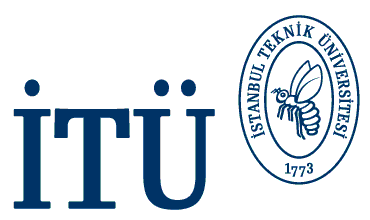 